    St Barbara’s Primary School     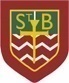 Remember any work you wish to upload should be done so under your class name and if you would like to share any videos or pictures of you completing any of the tasks you have been set you can do so via Twitter. Have fun, work hard and if you need anything you can contact me by email; lmceleney@st-barbaras.n-lanark.sch.uk Miss McEleney Curricular Areas Primary 1 Suggested Daily Learning ActivitiesFriday 1st May 2020LiteracyToday I would like you to complete a spelling test to test your knowledge of your sounds so far. I am going to give you words that you should be able to sound out. Listen to the word carefully, say the word, sound it out and write the word down. Ask your mum or dad to call out each word and then write it into your jotter. Good luck! You will find the list of words on our class Glow page.Yesterday in R.E you were asked to thank God for the wonderful gift of spring and try to spot different signs of spring. Today I thought you might like to listen to a story about spring time called One Springy Day. I think you might recognise lots of the characters in the story from term 2, when we learned all about Percy and his animal friends. Go to our class Glow page to access the link to the story, watch and listen carefully. The story is being read by Nick Butterworth who is the author of all the Percy stories. Isn’t that wonderful? Enjoy! Finally I thought you could get a little creative. Can you design your own front cover for One Springy Day? I have included a picture of the original front cover for you to have a look at. Remember a front cover is designed so that it makes people want to pick up the book and read it! Remember to include the title, author and an illustration. The more colourful and imaginative the better!MathsIt’s Fun Friday. Let’s get our groove on! Let’s start our Maths work off today by becoming ‘DJ Count’ with Jack Hartmann. Practise counting to 100 in ones. Show me your best dance moves and counting skills!I have a mental maths challenge for you to complete today. Click the link to access the Topmark’s Daily 10 challenge. Click level 1 and then addition. You can choose which addition challenge you would like to complete. Give yourself 20 seconds to complete each question and remember you must try to calculate the answers mentally. Reduce the time if you wish to challenge yourself further.HWBIt has to be a bit rainy again today so I thought you could do some Cosmic yoga indoors today to keep you active. Visit https://www.youtube.com/user/CosmicKidsYoga and choose which adventure you would like to go on. I think Moana and Minecraft look fun but it’s up to you what one you would like to do! Remember to drink plenty of water to keep your body hydrated.R.EDuring the month of May, we remember Mary. It is a special time to honour Mary, the Mother of God. If we were in class we would have been setting up a beautiful May Altar so perhaps you would like to do this in your home. You can create a May Altar anywhere that you have a bit of surface space. This might be on your window ledge or on top of a cupboard. I have included a Power Point with some information to help you set up your own May Altar. Optional tasksIf you wish to complete more tasks please select one or two tasks from your new Early level grid for April.